Материалы вступительных испытаний по русскому языку для иностранных абитуриентов, окончивших магистратуру за рубежом и поступающих в аспирантуру1. Абитуриент допускается к сдаче вступительных испытаний по русскому языку при наличии паспорта (или иного документа, удостоверяющего личность) и направления из отдела контрактов.2. В случае опоздания абитуриент не допускается к сдаче вступительного испытания.3. Вступительные испытания по русскому языку для иностранных абитуриентов проводятся в течение одного дня и состоят из трёх аспектов: 1) изложения со слуха,2) чтения и передачи содержания прочитанного текста учебно-научного характера с опорой на предложенные вопросы и план, составленный студентом,3) беседы по темам.Изложение со слуха.Цель изложения – проверка уровня сформированности умений в области аудирования и письма. Объём изложения – 350 слов. Текст изложения предъявляется на слух 2 раза. Время выполнения задания – 120 минут.Максимальное количество баллов за изложение – 40.Общее количество баллов за изложение складывается из оценок за 1) содержание, 2) грамматику, 3) пунктуацию и орфографию.1) При подсчёте количества слов полное написание фамилии, имени, отчества считается при первом употреблении за 3 слова, при последующих употреблениях – за 1 слово; дата, написанная цифрами, считается за 1 слово, при написании даты словами считаются все слова.Оценка за содержание рассчитывается по таблице:2) Подсчёт грамматических ошибок проводится по таблице:Оценка за грамматику рассчитывается по таблице:3) Общее количество баллов за содержание и грамматику рассчитывается по таблице:4) Пунктуационные и орфографические ошибки рассчитываются по таблице:5) Общее количество баллов за изложение рассчитывается по формуле:2) Передача содержания прочитанного текста учебно-научного характера, соответствующего по тематике профилю обучения, с опорой на предложенные вопросы и план, составленный студентом (пересказ текста по специальности).Цель передачи содержания прочитанного текста по специальности – проверка уровня сформированности умений в построении монологического высказывания репродуктивного характера на основе прочитанного учебно-научного текста с опорой на вопросы или план, а также умения принимать участие в диалоге-расспросе на основе прочитанного текста. Время подготовки – 25 минут. Время выполнения – 10 минут. Объем предъявляемого текста – 400-500 слов. Максимальное количество баллов – 40.Оценка данного вида работы проводится по следующим критериям: Типовой учебно-научный текст (технический профиль)РастворимостьСвойством растворять вещества, образуя растворы, обладают бензин, спирт, расплавленные металлы и другие вещества. Эти вещества являются растворителями. Способность вещества растворяться в том или ином растворителе называется растворимостью вещества. Некоторые вещества могут растворяться друг в друге в любых соотношениях, например, вода и спирт. Но как правило, растворимость одного вещества в другом ограничена. Так, в 100 г воды при 20°С растворяется не больше 200 г сахара, 35,9 г хлорида натрия NaCl (поваренной соли), 17,5 г медного купороса CuSo4 и т.д.Растворы, в которых данное вещество при данных условиях (при данной температуре и давлении) уже не может раствориться, называются насыщенными. А растворы, в которых ещё может раствориться добавочное количество данного вещества, называются ненасыщенными.Число граммов вещества, образующих насыщенный раствор в 100 граммах растворителя при данной температуре, называется растворимостью этого вещества, или коэффициентом растворимости.Растворимость вещества (коэффициент растворимости) зависит от природы растворителя, а также от температуры и давления. Так, по способности растворяться в воде вещества делят на следующие группы: хорошо растворимые, если в 100 г воды растворяется более 10 г вещества; малорастворимые, если растворяется менее 1 г вещества; практически нерастворимые, если растворяется менее 0,01 г вещества. Например, растворимость в воде при 20°С хлористого серебра AgCl — 0,00015 г.С изменением температуры растворимость большинства веществ изменяется. Растворимость твёрдых веществ и жидкостей с повышением температуры, как правило, возрастает. Растворимость очень немногих веществ, например, карбоната кальция СаСО3, гидроокиси кальция Са(ОН)2 с повышением температуры не возрастает, а падает. Зависимость между растворимостью и температурой очень удобно изображать графически в виде кривых растворимости. Для построения кривой растворимости откладывают на горизонтальной оси температуру, а на вертикальной оси – растворимость вещества при соответствующей температуре.На рисунке «Зависимость растворимости веществ от температуры» приведено несколько характерных кривых растворимости. Резко поднимающиеся вверх кривые растворимости нитратов калия КNО3, серебра АgNO3, свинца Рb(NO3)2 показывают, что с повышением температуры растворимость этих веществ сильно возрастает. Растворимость хлорида натрия NaСl незначительно изменяется по мере повышения температуры, что показывает почти горизонтальная кривая растворимости этой соли. Растворимость газов с повышением температуры падает.Растворимость веществ, находящихся в твёрдом состоянии, практически не зависит от давления и при растворении твёрдых тел в воде объём системы обычно изменяется незначительно. Растворимость жидкостей друг в друге также мало зависит от давления и растёт только при очень высоких давлениях (порядка тысяч атмосфер). Растворение жидкостей, как и растворение твёрдых тел, не сопровождается значительным изменением объёма.С изменением давления растворимость газов изменяется сильно. При повышении давления растворимость данной массы газа увеличивается во столько же раз, во сколько увеличивается давление. Эта особенность газов известна как закон Генри.Если же растворимость газа выражать не в граммах, а числом объёмов газа, растворяющихся в 1 объёме растворителя, то растворимость газов в объёмных единицах не зависит от давления. Поэтому растворимость газов обычно выражают не в граммах, а в миллилитрах, указывая объём газа, растворяющийся в 100 мл растворителя.Растворимость некоторых газов в воде при 0° и при 20°С приведена в таблице.Вопросы:Что такое растворимость вещества?Какие растворы называются насыщенными/ненасыщенными?Как называется число граммов вещества, образующих насыщенный раствор в 100 граммах растворителя при данной температуре?От чего зависит коэффициент растворимости?На какие группы делятся вещества по способности растворяться в воде?Как зависит растворимость корбоната кальция от изменения температуры?Какая зависимость существует между растворимостью твёрдых веществ / жидкостей / газов и изменением давления?Сформулируйте закон Генри.Почему растворимость газов обычно выражают не в граммах, а в миллилитрах?3. БеседаЦель беседы – проверка уровня сформированности речевых навыков и умений, необходимых для решения коммуникативных задач в учебной, бытовой и социокультурной сферах общения. Беседа ведётся в пределах следующих тем и вопросов:Биография:кто вы, откуда вы приехали, сколько вам лет, где вы родились;где вы жили раньше, где живете сейчас.Семья:сколько человек в вашей семье;кто ваши родители (братья, сёстры, жена, муж, дети), чем они занимаются;где живёт ваша семья;как проводят свободное время члены вашей семьи;когда, как и где любите отдыхать вы и члены вашей семьи.Учёба, работа:где вы учились, когда и что окончили (какую школу, какой университет), что вы изучали, что вас интересует, что вы хотите изучать в университете;какую специальность вы хотите получить и почему; кто посоветовал вам выбрать эту специальность;где вы хотите работать после окончания университета;где вы работаете (работали раньше); нравится ли вам ваша специальность, почему вы выбрали эту специальность.Интересы и увлечения:чем вы любите заниматься в свободное время, чем вы интересуетесь: наукой, искусством, спортом; любите ли вы театр, кино; какие фильмы вам нравятся, какие книги, газеты, журналы вы читаете; какую музыку вы любите; какой вид спорта вам нравится;любите ли вы путешествовать, где вы были, какие места вам понравились больше всего.Родная страна:где находится ваша страна;какие природные богатства есть в вашей стране;что вы можете рассказать о природе, истории, культуре вашей страны;что вы посоветуете туристам посмотреть в вашей стране.Знакомство с Россией:что вы знаете о России (географическое положение, природа, исторические события, деятели науки и культуры).Родной город:где находится ваш родной город, какой это город (современный, промышленный, экономический, политический, культурный центр);сколько жителей в вашем городе, чем они занимаются;что вы знаете об истории города (когда и кем был основан, как назывался раньше), какие исторические события связаны с этим городом, какие достопримечательности есть в городе: центральные улицы, площади, памятники, музеи, театры, парки, стадионы;какие проблемы есть в вашем городе (жилищные, транспортные, экологические и др.);Знакомство с Санкт-Петербургом:что вы знаете об истории Санкт-Петербурга (когда и кем был основан, как назывался раньше), какие исторические события связаны с этим городом, какие достопримечательности есть в городе: центральные улицы, площади, памятники, музеи, театры, парки, стадионы;где вы уже побывали в Санкт-Петербурге, какие достопримечательности видели; что вам понравилось больше всего;почему вы выбрали для учёбы Санкт-Петербург. Максимальное количество баллов за беседу – 20.Количество баллов за беседу считается по таблице:Если абитуриент набрал менее 40 баллов, то ему рекомендуется повторить / пройти курс обучения русскому языку по программе довузовской подготовки.АспектыВремя подготовки и выполненияМаксимальное количество баллов1. Изложение со слуха120 минут (выполнение)402. Чтение и передача содержания прочитанного текста учебно-научного характера с опорой на предложенные вопросы и план, составленный студентом.25 минут (подготовка), 10 минут (выполнение)403. Беседа по темам.10 минут (выполнение без подготовки)20Максимальное количество баллов за весь экзамен: 100% от общего количества словКоличество словОценка за содержание≥ 70 %≥ 245 слов550 % – 69 %175 – 244 слова430 % – 49 %105 – 174 слова3≤ 29 %≤ 104 слова2 (за всё изложение выставляется 0 баллов)Типы грамматических ошибокПометы экзаменатораПометы экзаменатораПометы экзаменатораТипы грамматических ошибокв тексте изложенияна полях справана полях справа1. Употребление падежных форм существительных, прилагательных, местоимений в единственном и множественном числе.а) считать Ѕ ошибки в выборе варианта падежного окончания –ого/-его, -ой/-ей и т.д.;б) не считать ошибкой: ошибки на склонение (весь, один).подчёркивание двумя чертами (=)подчёркивание одной чертой (–)подчёркивание одной чертой (–)|√|√2. Отсутствие и неправильное употребление предлога.а) считать Ѕ ошибки: употребление предлога с сочетании: в 25 октября, в летом и т.п., а также неправильный выбор предлога в, на, из, с.подчёркивание двумя чертами (=)подчёркивание одной чертой (–)|√|√3. Согласование сказуемого с подлежащим в роде, числе.а) не считать ошибкой неправильное согласование в случаях типа: Много студентов приехали из Китая.подчёркивание двумя чертами (=)подчёркивание одной чертой (–)||4. Спряжение глагола.а) считать Ѕ ошибки ошибки на тип спряжения (он отдыхаит);б) считать Ѕ ошибки ошибки в глаголах непродуктивных классов;в) считать Ѕ ошибки отсутствие ь в инфинитиве.подчёркивание двумя чертами (=)подчёркивание одной чертой (–)подчёркивание одной чертой (–)подчёркивание одной чертой (–)|√√√|√√√5. Употребление вида глагола (в рамках программы I уровня).подчёркивание двумя чертами (=)||6. Употребление союзного слова который (во всех падежах).подчёркивание двумя чертами (=)||7. Отсутствие структурно необходимого слова (часть предиката, предикат, подлежащее типа: Мой отец – инженером.).подчёркивание двумя чертами (=)||8. Употребление глаголов движения.подчёркивание двумя чертами (=)||9. Трансформация прямой речи в косвенную.подчёркивание двумя чертами (=)||10. Употребление пассивных конструкций типа Космос изучается учёные.подчёркивание двумя чертами (=)||11. Конструкции с союзом чтобы.подчёркивание двумя чертами (=)||12. Конструкции с если – если бы.подчёркивание двумя чертами (=)||13. Лексически неправильное употребление слова типа: попросить – спросить, деканат – декан.подчёркивание двумя чертами (=)||||14. Коммуникативно значимые ошибки. (предложение представляет собой набор слов). За каждый подобный случай выставляется 2 грамматические ошибки.подчёркивание волнистой линией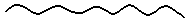 ||Количество ошибок на 100 словОценка за грамматику1 – 253 – 445 – 637 – 82≥ 92 (за всё изложение выставляется 0 баллов)Оценка за содержаниеОценка за грамматикуОбщее количество баллов за изложение55405430532052 (< 9 ошибок на 100 слов)1052 (≥ 9 ошибок на 100 слов)045354425431542 (< 9 ошибок на 100 слов)542 (≥ 9 ошибок на 100 слов)035253420331032 (< 9 ошибок на 100 слов)332 (≥ 9 ошибок на 100 слов)02 (меньше 104 слов)                0                0Пунктуационные ошибкиПунктуационные ошибкиПунктуационные ошибкиПунктуационные ошибкиПунктуационные ошибкиПометы экзаменатораПометы экзаменатораПометы экзаменатораПунктуационные ошибкиПунктуационные ошибкиПунктуационные ошибкиПунктуационные ошибкиПунктуационные ошибкив тексте изложенияв тексте изложенияна полях справаОтсутствие знаков препинания в конце предложенияминус Ѕ балла от количества баллов за содержание и грамматику, если в работе допущено > 5 подобных ошибокминус Ѕ балла от количества баллов за содержание и грамматику, если в работе допущено > 5 подобных ошибокминус Ѕ балла от количества баллов за содержание и грамматику, если в работе допущено > 5 подобных ошибокминус Ѕ балла от количества баллов за содержание и грамматику, если в работе допущено > 5 подобных ошибокподчёркивание одной чертой (–)подчёркивание одной чертой (–)пИные ошибкине учитываютсяне учитываютсяне учитываютсяне учитываютсяставятся пропущенные знаки препинания; подчёркиваются одной чертой лишние знаки препинания (–)ставятся пропущенные знаки препинания; подчёркиваются одной чертой лишние знаки препинания (–)Орфографические ошибкиОрфографические ошибкиОрфографические ошибкиОрфографические ошибкиОрфографические ошибкиОрфографические ошибкиОрфографические ошибкиОрфографические ошибкиОтсутствие заглавное буквы в начале предложения и в именах собственныхОтсутствие заглавное буквы в начале предложения и в именах собственныхминус Ѕ балла от количества баллов за содержания и грамматику, если в работе допущено > 5 подобных ошибокминус Ѕ балла от количества баллов за содержания и грамматику, если в работе допущено > 5 подобных ошибокподчёркивание одной чертой (–)подчёркивание одной чертой (–)орорИные орфографические ошибкиИные орфографические ошибки6 – 10 ошибокминус 1 балл от количества баллов за содержания и грамматикуподчёркивание одной чертой (–)подчёркивание одной чертой (–)орорИные орфографические ошибкиИные орфографические ошибки11 – 20 ошибокминус 2 балла от количества баллов за содержания и грамматикуподчёркивание одной чертой (–)подчёркивание одной чертой (–)орорИные орфографические ошибкиИные орфографические ошибкиболее 20 ошибокминус 3 балла от количества баллов за содержания и грамматикуподчёркивание одной чертой (–)подчёркивание одной чертой (–)орорколичество баллов за содержание и грамматику минус потерянные баллы за пунктуационные и орфографические ошибки равно общее количество баллов за изложение.Критерии оценки передачи содержания учебно-научного текста (максимум 40 баллов)Критерии оценки передачи содержания учебно-научного текста (максимум 40 баллов)Критерии оценки передачи содержания учебно-научного текста (максимум 40 баллов)Проверяемое умениеКоличество балловКоличество баллов1) Понимание темы, проблемы и основного содержания прочитанного текста.1) Понимание темы, проблемы и основного содержания прочитанного текста.максимум 8 баллов2) Понимание главной и второстепенной информации отдельных смысловых частей.2) Понимание главной и второстепенной информации отдельных смысловых частей.максимум 8 баллов3) Понимание логических, причинно-следственных связей между отдельными смысловыми частями и выводы.3) Понимание логических, причинно-следственных связей между отдельными смысловыми частями и выводы.максимум 8 баллов4) Умение принимать участие в диалоге-расспросе на основе прочитанного текста, понимание коммуникативного намерения собеседника, адекватная реакция на его реплики.4) Умение принимать участие в диалоге-расспросе на основе прочитанного текста, понимание коммуникативного намерения собеседника, адекватная реакция на его реплики.максимум 8 баллов5) Умение использовать языковой и речевой материал, целенаправленно оперировать им при построении высказывания, оформлять речевое высказывание в соответствии с нормами современного русского языка.5) Умение использовать языковой и речевой материал, целенаправленно оперировать им при построении высказывания, оформлять речевое высказывание в соответствии с нормами современного русского языка.максимум 8 баллов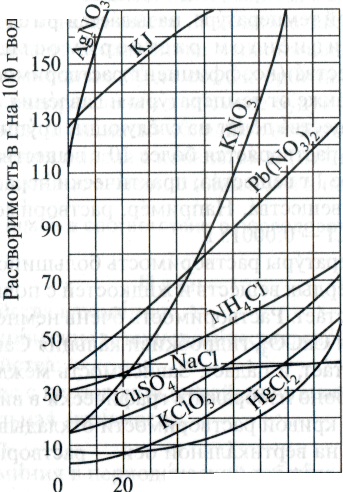 ГазРастворимость газа в 100 мл воды (мл)Растворимость газа в 100 мл воды (мл)Газ0°С+20°СВодородКислородАзотДиоксид углеродаХлор2,154,92,351714611,83,11,587,8236Зависимость растворимости веществ от температурыРастворимость некоторых газов в воде при температуре 0°С и 20°СРастворимость некоторых газов в воде при температуре 0°С и 20°СРастворимость некоторых газов в воде при температуре 0°С и 20°С1. Адекватность решения коммуникативной задачи.максимум 4 балла2. Объём и полнота высказываний.максимум 4 балла3. Логичность и связность изложения.максимум 4 балла4. Лексико-грамматическое оформление.максимум 4 балла5. Фонетико-интонационное оформление.максимум 4 балла